МУНИЦИПАЛЬНОЕ БЮДЖЕТНОЕ УЧРЕЖДЕНИЕ«АРЫ-ТОЛОНСКОЕ КУЛЬТУРНО –ДОСУГОВОЕ УЧРЕЖДЕНИЕ», МО «БАЯГАНТАЙСКИЙ НАСЛЕГ», ТОМПОНСКОГО РАЙОНА, РЕСПУБЛИКИ САХА (ЯКУТИЯ)678724, Республика Саха (Якутия), Томпонский район, с. Ары-Толон, пер.Л. Мекюрдянова 2  , тел/факс: 8(41153)29-4-32 , e-mail varvara.balanova@yandex.ru ПЛАН работы Муниципального бюджетного учреждения «Ары – Толонское культурно – досуговое учреждение»за 2023 год.с. Ары – Толон.                                                                  В 2023 году основными направлениями в деятельности учреждений являются:Мероприятия посвященных Году педагога и наставника, во исполнении указа Президента Российской Федерации;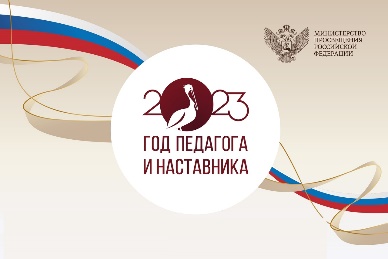 Мероприятии к Году Труда в РС(Я); 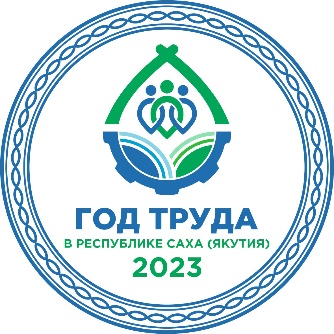 Мероприятии к Году местного производства в Томпонском районе;Основные цели деятельности учреждений:возрождение, сохранение и поддержка народного творчества, народных традиций народов, проживающих на территории поселения;удовлетворение культурных запросов и духовных потребностей населения, развитие инициативы и реализация творческого потенциала населения в сфере культуры, организация досуга населения;Популяризация физической культуры и спорта среди различных групп населения;Организация просветительской деятельности, работа по патриотическому воспитанию среди подрастающего поколения;Оказание бесплатных и платных услуг населению;Дальнейшая работа по укреплению материально-технической базы;Пропаганда ЗОЖ.          В течении года:участвовать в совещании с работников КДУ;принять участие в районных, республиканских семинарах, конкурсах;патриотическое воспитание молодежи;анкета для проведения опроса населения в рамках мониторинга – удовлетворенности граждан результатами проведения мероприятий;проведение мероприятий, посвященных к 78летию Победы в Великой Отечественной войне;документы, регламентирующие деятельность КДУ;создать сборник сценарно-методического материала.В течение года в план могут вноситься изменения.Директор МБУ “Ары – Толонское КДУ” ______________ /Баланова В.Р./Согласовано:Глава МО «Баягантайский наслег»Голикова Л.Д. _____________от «____» декабря 2022г.Утверждаю:Директор: Баланова В.Р. ____________             от «____» декабря 2022г.№Дата проведенияНаименование мероприятияМесто проведенияОтветственные за проведение мероприятии 01.01Новогодний розыгрыш призовМБУ «КДУ Ары - Толон»Николаева А.А.Тимофеева М.В.01.01Дискотека ностальжиМБУ «КДУ Ары - Толон»Николаева А.А.Тимофеева М.В.02.01Детская игровая программа, аттракционы, спринт лотерея.МБУ «КДУ Ары - Толон»Николаева А.А.Тимофеева М.В.02.01Дискотека для детейМБУ «КДУ Ары - Толон»Николаева А.А.Тимофеева М.В.03.01Соревнование по настольному теннисуМБУ «КДУ Ары – Толон»Николаева А.А.Тимофеева М.В.03.01ДискотекаМБУ «КДУ Ары – Толон»Николаева А.А.Тимофеева М.В.04.01Бал молодежиМБУ «КДУ Ары - Толон»Николаева А.А.Тимофеева М.В.04.01Дискотека               МБУ «КДУ Ары - Толон»Николаева А.А.Тимофеева М.В.06.01Соревнование по волейболу МБУ «КДУ Ары - Толон»Николаева А.А.Тимофеева М.В.07.01Конкурс видеороликов REELSМБУ «КДУ Ары - Толон»Николаева А.А.Тимофеева М.В.07.01Мини конкурсы по ватсапМБУ «КДУ Ары - Толон»Николаева А.А.Тимофеева М.В.09.01Өбүгэлэрбит оонньуулара (д/д)МБУ «КДУ Ары - Толон»Николаева А.А.Тимофеева М.В.13.01“Таҥха киэһээтэ”МБУ «КДУ Ары - Толон»Николаева А.А.Тимофеева М.В.14.01“Голубой огонек” по поколением МБУ «КДУ Ары - Толон»Николаева А.А.Тимофеева М.В.14.01Закрытие новогодней неделиДискотека в стиле 80-х, 90-хМБУ «КДУ Ары - Толон»Николаева А.А.Тимофеева М.В.16.01Спартакиада по волейболу МБУ «КДУ Ары - Толон»Николаева А.А.Тимофеева М.В.24.01«Студенчества, веселая пора» онлайн-фотоконкурсМБУ «КДУ Ары - Толон»Николаева А.А.Тимофеева М.В.30.01Дискотека с развлекательными играмиМБУ «КДУ Ары - Толон»Николаева А.А.Тимофеева М.В.январьДень волейболКрест - ХальджайНиколаева А.А.Тимофеева М.В.14.02День Святого ВалентинаСемейный конкурс к году СЕМЬИМБУ «КДУ Ары - Толон»Николаева А.А.Тимофеева М.В.19.02Мини конкурсы по ватсаппМБУ «КДУ Ары - Толон»Николаева А.А.Тимофеева М.В.23.02День Защитников ОтечестваМБУ «КДУ Ары - Толон»Николаева А.А.Тимофеева М.В.25.02«День без интернета» – занятие в творческоймастерскойМБУ «КДУ Ары - Толон»Николаева А.А.Тимофеева М.В.26.02День здоровья, веселые стартыМБУ «КДУ Ары - Толон»Николаева А.А.Тимофеева М.В.08.03Международный женский деньНеделя посвященная к году МатериМБУ «КДУ Ары - Толон»Николаева А.А.Тимофеева М.В.12.03Закрытие недели МБУ «КДУ Ары - Толон»Николаева А.А.Тимофеева М.В.19.03Развлекательные игры МБУ «КДУ Ары - Толон»Николаева А.А.Тимофеева М.В.20.03Каникулярные развлекательные игры для детейМБУ «КДУ Ары - Толон»Николаева А.А.Тимофеева М.В.23.03Викторина посвященный к году МатериМБУ «КДУ Ары - Толон»Николаева А.А.Тимофеева М.В.25.03День работников культурыХандыга Николаева А.А.Тимофеева М.В.01.04День смеха, КВН по организациямМБУ «КДУ Ары - Толон»Николаева А.А.Тимофеева М.В.08.04День отцов, спортивные игрыМБУ «КДУ Ары - Толон»Николаева А.А.Тимофеева М.В.09.04«Здоровому – все здорово»онлайн-викторина по ЗОЖ.МБУ «КДУ Ары - Толон»Николаева А.А.Тимофеева М.В.15.04День семьи “Семейный онлайн конкурс”МБУ «КДУ Ары - Толон»Николаева А.А.Тимофеева М.В.16.04«Добро мы вносим в каждый дом» – поздравление на дому детей с ограниченными возможностями.МБУ «КДУ Ары - Толон»Николаева А.А.Тимофеева М.В.22.04Интеллектуальная игра для детейМБУ «КДУ Ары - Толон»Николаева А.А.Тимофеева М.В.23.04«Веселый выходной» – развлекательная программаМБУ «КДУ Ары - Толон»Николаева А.А.Тимофеева М.В.27.04День РС(Я) ВикторинаМБУ «КДУ Ары - Толон»Николаева А.А.Тимофеева М.В.01.051 мая, Парад, концертМБУ «КДУ Ары - Толон»Николаева А.А.Тимофеева М.В.05.05«Минувших лет святая память» – вечер фронтовой песни.МБУ «КДУ Ары - Толон»Николаева А.А.Тимофеева М.В.09.05Мероприятия ко Дню ПобедыПарад, концерт, награждениеМБУ «КДУ Ары - Толон»Николаева А.А.Тимофеева М.В.09.05«Мы о войне стихами говорим»МБУ «КДУ Ары - Толон»Николаева А.А.Тимофеева М.В.15.05День семьи. Семейный конкурс “Лучшая семья-2022”МБУ «КДУ Ары - Толон»Николаева А.А.Тимофеева М.В.Май Народные гуляния МБУ «КДУ Ары - Толон»Николаева А.А.Тимофеева М.В.МайЗарницаМБУ «КДУ Ары - Толон»01.06День защиты детей. Ысыах для детей.МБУ «КДУ Ары - Толон»Николаева А.А.Тимофеева М.В.15.06День семьи. МБУ «КДУ Ары - Толон»Николаева А.А.Тимофеева М.В.Июнь Участие на Ысыахе.Крест - ХальджайНиколаева А.А.Тимофеева М.В.27.09День государственности РС(Я).МБУ «КДУ Ары - Толон»Николаева А.А.Тимофеева М.В.01.10День пожилых людей.МБУ «КДУ Ары - Толон»Николаева А.А.Тимофеева М.В.05.10День учителя.МБУ «КДУ Ары - Толон»Николаева А.А.Тимофеева М.В.16.10День матери РС(Я).МБУ «КДУ Ары - Толон»Николаева А.А.Тимофеева М.В.ноябрьКонкурс молодых специалистов “Мин идэм”.Крест - ХальджайНиколаева А.А.Тимофеева М.В.04.11День согласия и примирения.МБУ «КДУ Ары - Толон»Николаева А.А.Тимофеева М.В.Ноябрь День материМБУ «КДУ Ары - Толон»Николаева А.А.Тимофеева М.В.Ноябрь “Идэһэ - 2022”, День сельского хозяйства, конкурсы. МБУ «КДУ Ары - Толон»Николаева А.А.Тимофеева М.В.Ноябрь Декада ОлонхоМБУ «КДУ Ары - Толон»Николаева А.А.Тимофеева М.В.03.12День инвалидовМБУ «КДУ Ары - Толон»Николаева А.А.Тимофеева М.В.10.12«Новогодние мечты» - игроваяпрограммаМБУ «КДУ Ары - Толон»Николаева А.А.Тимофеева М.В.12.12Конституция РоссииВикторинаМБУ «КДУ Ары - Толон»14.12Угадай мелодиюМБУ «КДУ Ары - Толон»Николаева А.А.Тимофеева М.В.31.12Новый год. Торжественное открытие праздника. Поздравительный концерт. Бал маскарадов. МБУ «КДУ Ары - Толон»Николаева А.А.Тимофеева М.В.31.12Поздравление Чысхаана и Хаарчааны на домуМБУ «КДУ Ары - Толон»Николаева А.А.Тимофеева М.В.сентябрьДень бега и ходьбы по түөлбэМБУ «КДУ Ары - Толон»Николаева А.А.Тимофеева М.В.21.05Ньукуолун күнэ, салама өрүүтэМБУ «КДУ Ары - Толон»Николаева А.А.Тимофеева М.В.октябрьКонкурс для мужчин «Булчут муччургэннээх сырыылара» - посвященный дню отцовМБУ «КДУ Ары - Толон»Николаева А.А.Тимофеева М.В.28.05"Ырыа - эдэр саас аргыһа" конкурс ырыа күнүгэрМБУ «КДУ Ары - Толон»Николаева А.А.Тимофеева М.В.Ежеквартально 1 раз"Эдэртэн эйэтин, кырдьаҕастан сүбэтин" эдэр ийэлэргэ мастер классМБУ «КДУ Ары - Толон»Николаева А.А.Тимофеева М.В.сентябрь"Ааспыт, ааспат ахтылҕана" көлүөнэлэринэн көрсүһүүМБУ «КДУ Ары - Толон»Николаева А.А.Тимофеева М.В.70.декабрьПоздравление с Новым годом детей с ограниченными возможностямиМБУ «КДУ Ары - Толон»Николаева А.А.Тимофеева М.В.71.апрель«Умный ход»- шахматный турнирМБУ «КДУ Ары - Толон»Николаева А.А.Тимофеева М.В.